Publicado en   el 23/05/2014 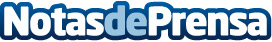 El próximo Viernes 23 de Mayo, día de su 40 cumpleaños, Mónica Naranjo estrena en exclusiva en VEVO su nuevo videoclip Datos de contacto:Nota de prensa publicada en: https://www.notasdeprensa.es/el-proximo-viernes-23-de-mayo-dia-de-su-40 Categorias: Música http://www.notasdeprensa.es